TALLER M.T SISTEMAS GRADO 10OCTUBRE DE 2013Realizar un documento con la investigación que tenga las siguientes características:PortadaIntroducciónAlineado a ambos ladosTítulos tamaño 16, color moradoTexto tamaño 12Márgenes: superior, e inferior de 1cm, izquierda 1,5cm y derecha 1cmPie de página con su nombre en negrita, cursiva, tamaño 9Páginas numeradas en la parte superiorInterlineado de 1,5 cmImágenes con ajustar el texto cuadrado.Tabla de cotenidosQué es una fuente de poder de un computadorEnumere y explique, las funciones de la fuente de poder teniendo en cuenta el siguiente gráfico: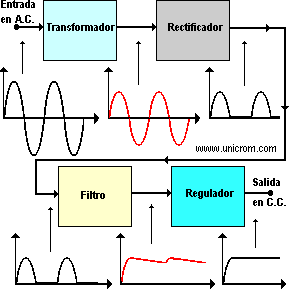 Clases de fuentes: AT y ATX y en qué se diferencian la una de la otraPin out de la fuente AT y ATXCables y conectores de las fuentes de poderCómo hacerle mantenimiento a la fuente de la fuente de poderConclusiones (mínimo 3)Algunos links que les pueden ayudar:http://www.taringa.net/posts/ciencia-educacion/12575229/Todo-Sobre-Fuente-de-Poder-Utilizado-en-la-tarjeta-madre.htmlhttp://www.taringa.net/posts/info/14044456/Test-de-Fuente-de-Poder.html